ТЕРРИТОРИАЛЬНАЯ ИЗБИРАТЕЛЬНАЯ КОМИССИЯ ЕТКУЛЬСКОГО РАЙОНА(с полномочиями избирательной комиссии Бектышского сельского поселения)РЕШЕНИЕс. ЕткульВ соответствии с пунктом 3 статьи 53 Закона Челябинской области «О муниципальных выборах в Челябинской области» территориальная избирательная комиссия Еткульского района РЕШАЕТ:1. Зарегистрировать депутатом Совета депутатов Бектышского сельского поселения по одномандатному избирательному округу № 7 Белого Романа Викторовича.2. Выдать зарегистрированному депутату Совета депутатов Бектышского сельского поселения удостоверение об избрании.3. Обнародовать настоящее решение в информационном Вестнике Бектышского сельского поселения.  4. Контроль за исполнением настоящего решения возложить на секретаря территориальной избирательной комиссии Еткульского района Шуховцеву О.В.Председатель комиссии                                                                           Т.А. ШиловаСекретарь комиссии                                                                             О.В. Шуховцева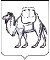 29 сентября 2021 года                    № 24/123-5О регистрации депутата Совета депутатов Бектышского сельского поселения по одномандатному избирательному округу № 7